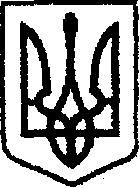 У К Р А Ї Н Ачернігівська обласна державна адміністрація         УПРАВЛІННЯ КАПІТАЛЬНОГО БУДІВНИЦТВАН А К А ЗВід  15.10. 2020р.			 Чернігів                                      № 290         1Про тендерний комітетКеруючись Законом України «Про публічні закупівлі», у зв’язку з кадровими змінами,наказую:1. Внести зміни до п.2 наказу Управління від 08.01.2020 № 7 «Про тендерний комітет», затвердивши:Включення до складу тендерного комітету Управління капітального будівництва Чернігівської обласної державної адміністрації з 15.10.2020 Манірка П.І., головного спеціаліста відділу забезпечення будівництва технічною документацією, Власенка В.М., головного спеціаліста відділу забезпечення будівництва технічною документацією.2.   Контроль за виконанням наказу покласти на заступника начальника Управління – начальника відділу економічного аналізу та договорів     Ковальчук Н.М.Начальник                                                                                    Богдан КРИВЕНКО